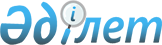 О внесении изменений в решение Шиелийского районного маслихата от 26 декабря 2023 года № 11/8 "О бюджете сельского округа Бестам на 2024-2026 годы"Решение Шиелийского районного маслихата Кызылординской области от 11 марта 2024 года № 14/8
      Шиелийский районный маслихат РЕШИЛ:
      1. Внести в решение Шиелийского районного маслихата от 26 декабря 2023 года № 11/8 "О бюджете сельского округа Бестам на 2024-2026 годы" следующие изменения:
      пункт 1 изложить в новой редакции:
      "1. Утвердить бюджет сельского округа Бестам на 2024-2026 годы согласно приложениям 1, 2 и 3, в том числе на 2024 год в следующих объемах:
      1) доходы – 111 582 тысяч тенге, в том числе:
      налоговые поступления – 3 631 тысяч тенге;
      поступления трансфертов – 107 951 тысяч тенге;
      2) затраты – 113 692,8 тысяч тенге;
      3) чистое бюджетное кредитование – 0;
      бюджетные кредиты – 0;
      погашение бюджетных кредитов – 0;
      4) сальдо по операциям с финансовыми активами – 0;
      приобретение финансовых активов – 0;
      поступления от продажи финансовых активов государства – 0;
      5) дефицит (профицит) бюджета – 0;
      6) финансирование дефицита (использование профицита) бюджета – 0;
      поступление займов – 0;
      погашение займов – 0;
      используемые остатки бюджетных средств – 2 110,8 тысяч тенге.";
      приложение 1 к указанному решению изложить в новой редакции согласно приложению к настоящему решению.
      2. Настоящее решение вводится в действие с 1 января 2024 года. Бюджет сельского округа Бестам на 2024 год
					© 2012. РГП на ПХВ «Институт законодательства и правовой информации Республики Казахстан» Министерства юстиции Республики Казахстан
				
      Председатель районного маслихата 

А.Жандарбеков
Приложение к решению
Шиелийского районного маслихата
от 11 марта 2024 года № 14/8Приложение 1 к решению
Шиелийского районного маслихата
от 26 декабря 2023 года № 11/8
Категория
Категория
Категория
Категория
Категория
Сумма, тысяч тенге
Класс
Класс
Класс
Класс
Сумма, тысяч тенге
Подкласс
Подкласс
Подкласс
Сумма, тысяч тенге
Наименование
Наименование
Сумма, тысяч тенге
1. Доходы
1. Доходы
111 582
1
Налоговые поступления
Налоговые поступления
3 631
01
Подоходный налог
Подоходный налог
1 100
2
Индивидуальный подоходный налог
Индивидуальный подоходный налог
1 100
04
Hалоги на собственность
Hалоги на собственность
2 531
1
Hалоги на имущество
Hалоги на имущество
215
4
Hалог на транспортные средства
Hалог на транспортные средства
2 316
4
Поступления трансфертов
Поступления трансфертов
107 951
02
Трансферты из вышестоящих органов государственного управления
Трансферты из вышестоящих органов государственного управления
107 951
3
Трансферты из районного (города областного значения) бюджета
Трансферты из районного (города областного значения) бюджета
107 951
Функциональные группы 
Функциональные группы 
Функциональные группы 
Функциональные группы 
Функциональные группы 
Сумма, тысяч тенге
Функциональные подгруппы 
Функциональные подгруппы 
Функциональные подгруппы 
Функциональные подгруппы 
Сумма, тысяч тенге
Администраторы бюджетных программ
Администраторы бюджетных программ
Администраторы бюджетных программ
Сумма, тысяч тенге
Бюджетные программы (подпрограммы)
Бюджетные программы (подпрограммы)
Сумма, тысяч тенге
Наименование
Сумма, тысяч тенге
2. Затраты
113 692,8
01
Государственные услуги общего характера
48 511
1
Представительные, исполнительные и другие органы, выполняющие общие функции государственного управления
48 511
124
Аппарат акима города районного значения, села, поселка, сельского округа
48 511
001
Услуги по обеспечению деятельности акима города районного значения, села, поселка, сельского округа
48 111
022
Капитальные затраты государственного органа
400
07
Жилищно-коммунальное хозяйство
46 409,8
3
Благоустройство населенных пунктов
46 409,8
124
Аппарат акима города районного значения, села, поселка, сельского округа
46 409,8
008
Освещение улиц населенных пунктов
1 822
011
Благоустройство и озеленение населенных пунктов
44 587,8
08
Культура, спорт, туризм и информационное пространство
18 772
1
Деятельность в области культуры
18 772
124
Аппарат акима города районного значения, села, поселка, сельского округа
18 772
006
Поддержка культурно-досуговой работы на местном уровне
18 772
12
Транспорт и коммуникация
0
1
Автомобильные дороги
0
124
Аппарат акима города районного значения, села, поселка, сельского округа
0
045
Аппарат акима города районного значения, села, поселка, сельского округа средний и капитальный автомобильных дороги
0
3. Чистое бюджетное кредитование
0
4. Сальдо по операциям с финансовыми активами
0
5. Дефицит (профицит) бюджета
0
6. Финансирование дефицита (использование профицита) бюджета
0
8
Используемые остатки бюджетных средств
2 110,8
01
Остатки бюджетных средств
2 110,8
1
Свободные остатки бюджетных средств
2 110,8